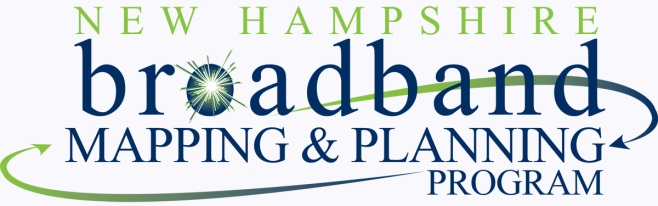 New Hampshire Broadband Mapping & Planning Program – Intellectual Property website links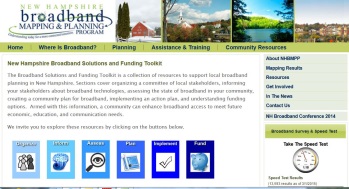 New Hampshire Broadband Solutions and Funding Toolkit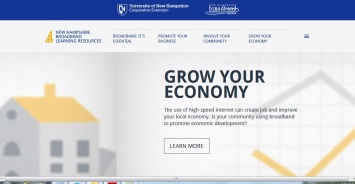 Broadband Learning Modules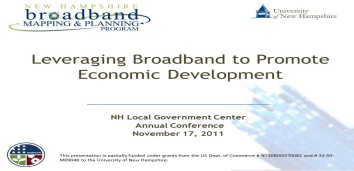 Leveraging Broadband to Grow NH’s Economy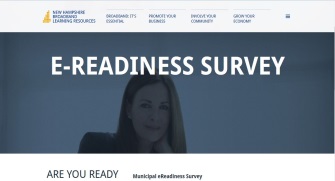 E-Readiness Survey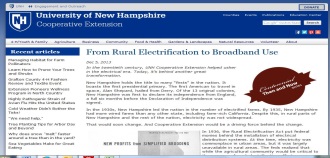 Rural Electrification & Broadband